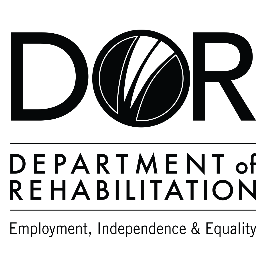 DEPARTMENT OF REHABILITATIONDanielle Hackworth, PSP Team ManagerDonnell Perry, PSP CounselorRicardo Perez, PSP Sector Business ConsultantEmail: psp@dor.ca.gov
Pathways to Success Project (PSP) – Information Technology and CommunicationsAre you interested in a high-wage, high-skilled occupation and/or career advancement within the information technology & communications field?Do you want to find out if you are eligible to receive Vocational Rehabilitation Services by a team specializing in the information technology & communications career pathway?  Are you interested in joining an evaluation that examines outcomes to achieve meaningful work in strong careers? If you answered “YES” to these questions, you may qualify for DOR’s Pathways to Success Program.The Pathways to Success Program may be able to assist you with:Training Services CostJob Development and PlacementRetention SupportVocational Training Certificates in:Information SecurityNetwork ArchitectIT Help DeskSupport specialist Web/Graphicdesign & developerAssociate Degrees in:Database Administrators:Customer Relations ManagementTrailheadGoogle IT SupportCourseraBachelor’s Degree in:Software developer:Windows, Linux,MacOSAndroid, iOS JavaPython UX & UIMasters Degree in:ComputerProgrammer/ Computer:EngineerHardwareSoftwareHave a question? Please email us at psp@dor.ca.gov